Zajęcia rewalidacyjne kl. 0.Tym razem proponuję ćwiczenie percepcji słuchowej w „ domowy sposób”. Proszę skorzystać z filmiku na you toube:https://www.youtube.com/watch?v=nUyCsu-qQqs. Ponadto proszę poćwiczyć sprawność manualna wykonując głowę psa. Instrukcja w załączniku.Pozdrawiam, do zobaczenia on – line w środę o godz. 14.00.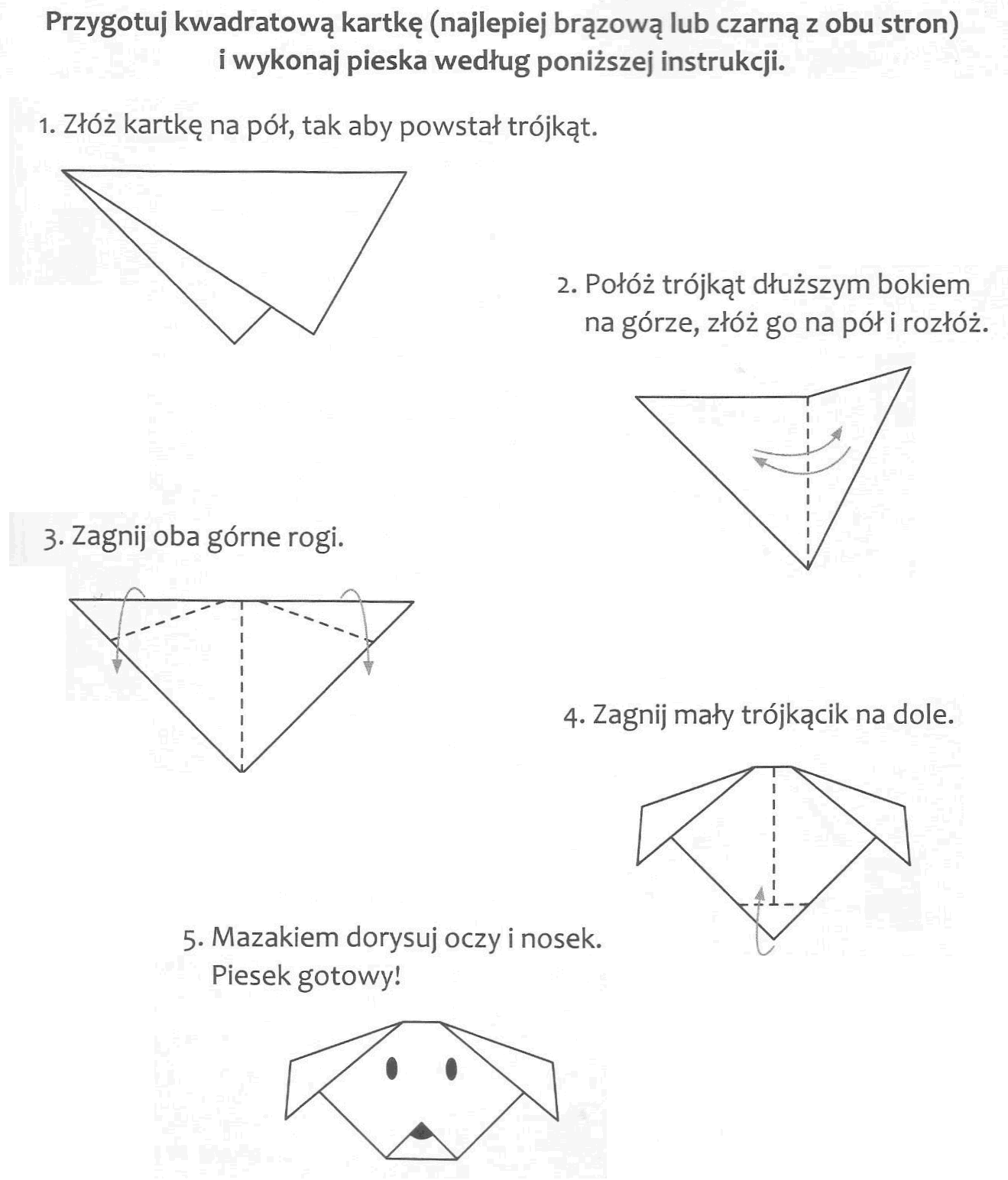 